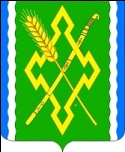 Совет Новолабинского сельского поселенияУсть-Лабинского районаРЕШЕНИЕот 15.12.2023 г.                                                                          № 5ст. Новолабинская                                                                   Протокол № 69О внесении изменений в решение Совета Новолабинского сельского поселения Усть-Лабинского района от 21.12.2022 года № 2 (протокол № 53) «Об утверждении Положения о муниципальном контроле на автомобильном транспорте и в дорожном хозяйстве территории Новолабинского сельского поселения Усть-Лабинского района»В соответствии с Федеральным законом от 06 октября 2003 года № 131-ФЗ «Об общих принципах организации местного самоуправления в Российской Федерации», Федеральным законом от 02 мая 2006 года № 59-ФЗ «О порядке рассмотрения обращений граждан Российской Федерации», Федеральным законом от 08 ноября 2007 года № 257-ФЗ «Об автомобильных дорогах и о дорожной деятельности в Российской Федерации и о внесении изменений в отдельные законодательные акты Российской Федерации», Федеральным законом от 31 июля 2020 года № 248-ФЗ «О государственном контроле (надзоре) и муниципальном контроле в Российской Федерации», Уставом Новолабинского сельского поселения Усть-Лабинского района Совет Новолабинского сельского поселения Усть-Лабинского района решил:Внести в приложение к решению Совета Новолабинского сельского поселения Усть-Лабинского района от 21 декабря 2022 года № 26, протокол № 53 «Об утверждении Положения о муниципальном контроле на автомобильном транспорте и в дорожном хозяйстве территории Новолабинского сельского поселения Усть-Лабинского района», следующие изменения и дополнения:Приложение № 1 к Положению о муниципальном контроле на автомобильном транспорте и в дорожном хозяйстве на территории Новолабинского сельского поселения Усть-Лабинского района, изложить в новой редакции согласно приложению, к настоящему решению.2. Общему отделу администрации Новолабинского сельского поселения Усть-Лабинского района (Высоцкая) обнародовать настоящее решение Совета Новолабинского сельского поселения Усть-Лабинского района в установленном порядке и разместить на официальном сайте администрации Новолабинского сельского поселения Усть-Лабинского района в сети «Интернет».3. Контроль за выполнением настоящего решения возложить на главу Новолабинского сельского поселения Усть-Лабинского района Гусева А.А.4. Настоящее решение вступает в силу после его официального обнародования.ГлаваНоволабинского сельскогопоселения Усть-Лабинского района				А.А. Гусев Приложение к решениюСовета Новолабинского сельскогопоселения Усть-Лабинского районаот 15.12.2023.г № 5Протокол № 69Приложение № 1 к Положению о муниципальном контроле на автомобильном транспорте и в дорожном хозяйстве на территории Новолабинского сельского поселения Усть-Лабинского районаПеречень индикаторов риска нарушения обязательных требований при осуществлении муниципального контроля на автомобильном транспорте и в дорожном хозяйстве в границах населенных пунктов Новолабинского сельского поселения Усть-Лабинского района Индикаторами риска нарушения обязательных требований при осуществления муниципального контроля на автомобильном транспорте и в дорожном хозяйстве в границах населенных пунктов Новолабинского сельского поселения Усть-Лабинского района являются:Увеличение более чем на 20 % количества людей, погибших                       и(или) травмированных в результате дорожно-транспортных происшествий                             на автомобильной дороге, являющейся объектом контроля, совершенных                   по причине сопутствующих дорожных условий, по сравнению с аналогичным периодом прошлого года на основании открытых данных управления ГИБДД ГУ МВД по Краснодарскому краю (территориальных подразделений).Выявление в течение трех месяцев двух и более фактов совершения дорожно-транспортных происшествий, связанных с возможным нарушением порядка содержания автомобильных дорог в результате деятельности, осуществляемой на конкретном объекте контроля контролируемым лицом на основании открытых данных управления ГИБДД ГУ МВД по Краснодарскому краю (территориальных подразделений).Наличие в течение одного года двух и более фактов истечения сроков действия технических требований и условий, подлежащих обязательному исполнению, при проектировании, строительстве, реконструкции, капитальном ремонте, ремонте и содержании автомобильных дорог местного значения и (или) дорожных сооружений, строительстве                          и реконструкции в границах придорожных полос автомобильных дорог объектов капитального строительства, объектов, предназначенных для осуществления дорожной деятельности, и объектов дорожного сервиса,                         а также при размещении элементов обустройства автомобильных дорог 
местного значения.Поступление в контрольный орган обращений граждан, организаций, информации от органов государственной власти, органов местного самоуправления, из средств массовой информации, информационно-телекоммуникационной сети «Интернет», о фактах нарушений обязательного требования, отнесенного к предмету муниципального контроля                                      (за исключением обращений (информаций), послуживших основанием для проведения внепланового контрольного (надзорного) мероприятия                                     в соответствии с частью 12 статьи 66 Федерального закона от 31.07.2020                       № 248-ФЗ «О государственном контроле (надзоре) и муниципальном контроле в Российской Федерации»), в случае если в течение года до поступления данного обращения, информации контролируемому лицу контрольным органом объявлялось предостережение о недопустимости нарушения аналогичного обязательного требования.Повторное, в течение 90 календарных дней, выявление при проведении контрольного (надзорного) мероприятия без взаимодействия                       с контролируемым лицом нарушений одних и тех же обязательных требований на одном и том же объекте муниципального контроля, по которым объявлялось предостережение о недопустимости нарушения аналогичных обязательных требований.Ведущий специалист общего отделаадминистрации Новолабинского сельскогопоселения Усть-Лабинского района			         Н.Н. Высоцкая